LINEAIRE VERGELIJKINGEN.`Basis Lineaire VergelijkingenAlgemene lineaire vergelijkingenSpeciale lineaire vergelijkingenVideo op Youtube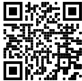 Interactieve Oefening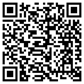 Video op Youtube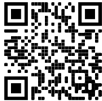 Interactieve Oefening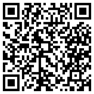 Video op Youtube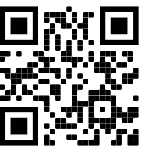 Interactieve Oefening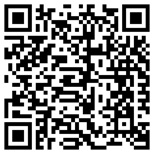 